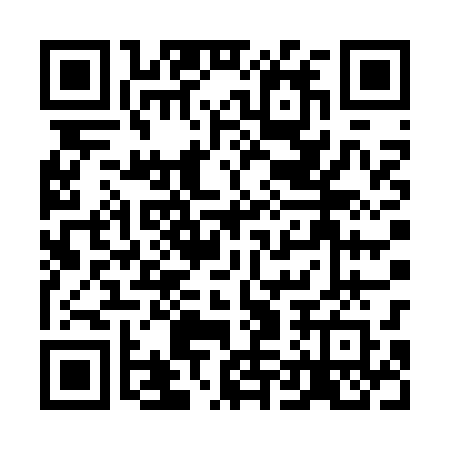 Ramadan times for Zwirki i Wigury, PolandMon 11 Mar 2024 - Wed 10 Apr 2024High Latitude Method: Angle Based RulePrayer Calculation Method: Muslim World LeagueAsar Calculation Method: HanafiPrayer times provided by https://www.salahtimes.comDateDayFajrSuhurSunriseDhuhrAsrIftarMaghribIsha11Mon4:184:186:0711:553:505:445:447:2712Tue4:164:166:0511:553:525:465:467:2813Wed4:144:146:0311:553:535:485:487:3014Thu4:114:116:0111:543:545:495:497:3215Fri4:094:095:5811:543:565:515:517:3416Sat4:074:075:5611:543:575:525:527:3517Sun4:044:045:5411:543:585:545:547:3718Mon4:024:025:5211:533:595:565:567:3919Tue3:593:595:5011:534:015:575:577:4120Wed3:573:575:4711:534:025:595:597:4321Thu3:553:555:4511:524:036:006:007:4522Fri3:523:525:4311:524:056:026:027:4623Sat3:503:505:4111:524:066:046:047:4824Sun3:473:475:3911:514:076:056:057:5025Mon3:443:445:3611:514:086:076:077:5226Tue3:423:425:3411:514:096:086:087:5427Wed3:393:395:3211:514:116:106:107:5628Thu3:373:375:3011:504:126:126:127:5829Fri3:343:345:2811:504:136:136:138:0030Sat3:313:315:2511:504:146:156:158:0231Sun4:294:296:2312:495:157:167:169:041Mon4:264:266:2112:495:177:187:189:062Tue4:234:236:1912:495:187:207:209:083Wed4:214:216:1712:485:197:217:219:104Thu4:184:186:1512:485:207:237:239:125Fri4:154:156:1212:485:217:247:249:146Sat4:134:136:1012:485:227:267:269:167Sun4:104:106:0812:475:237:287:289:198Mon4:074:076:0612:475:257:297:299:219Tue4:044:046:0412:475:267:317:319:2310Wed4:014:016:0212:475:277:327:329:25